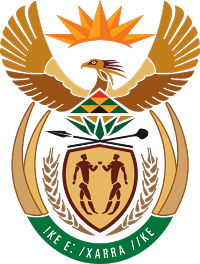 MINISTRY FOR COOPERATIVE GOVERNANCE AND TRADITIONAL AFFAIRSREPUBLIC OF SOUTH AFRICANATIONAL ASSEMBLY QUESTIONS FOR WRITTEN REPLYQUESTION NUMBER 2021/732DATE OF PUBLICATION: 12 MARCH 2021QUESTION:732 	Mr C Brink (DA) to ask the Minister of Cooperative Governance and Traditional Affairs:In light of the fact that the Auditor-General issued a qualified audit report against her department, citing, among other findings, irregular payments to undeserving recipients in the Community Work Programme (CWP), (a) on what date is it envisaged that the investigation into irregular payments that were made to (i) deceased participants and (ii) non-qualifying government employees in the CWP in the 2018-19 financial year will be completed and (b) what steps will her department take to recover the money that was lost? NW853E REPLY:(i) and (ii) The validation and internal investigations into irregular payments were conducted in the 2017-2018 financial year to 2019-20 financial year. These validation and internal investigations were finalized on 20 September 2019.The irregular payments for both ineligible deceased participants and non-qualifying government employees were recouped in Quarter 1 and Quarter 2 of 2020-2021 financial year from the relevant Implementing Agents.